به نام خداچهارمین جلسه گروه تخصصی ترافیک در تاریخ 30/2/92 در محل سازمان برگزار گردیدعناوین و خلاصه مذاکرات جلسه:بحث در خصوص بررسی موضوعات لازم  به طرح در جلسات استانی  بحث درخصوص فعالیت کمیسیون های ترافیک شهرستان بحث در خصوص نظام نامه داخلی گروه تخصصی ترافیک  بحث در خصوص تشکیل کمیته های تخصصی ترافیک در شهرهای بیش از 3 نفر عضو بحث در خصوص برگزاری همایش ترافیک 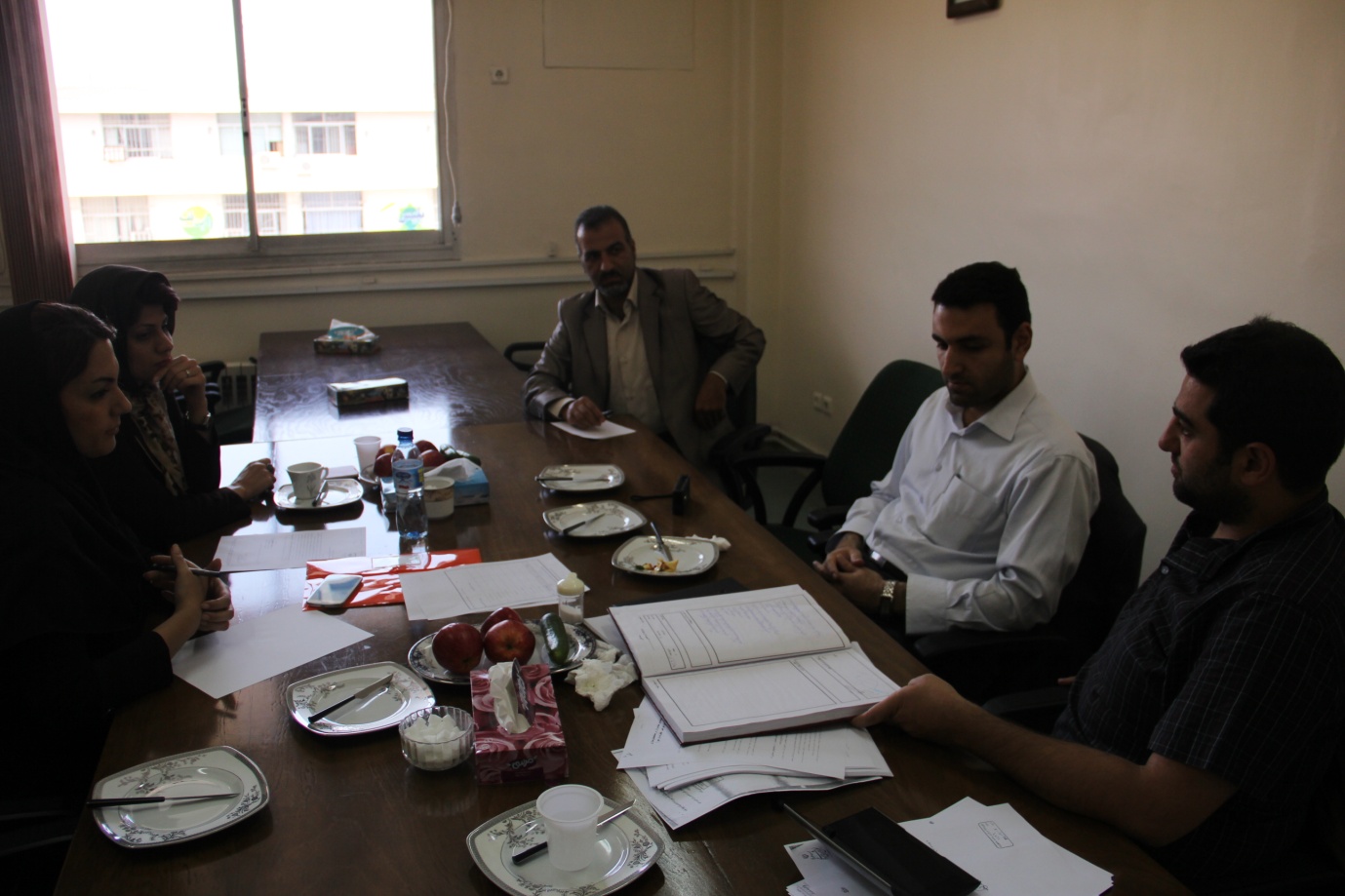 